The Victorian TimesJanuary 2018Victorian Villa Personal Care Home621 E. Main St.Dallastown, PA 17313(717) 244-9722Website: www.dallastownnursingcenter.comYou can email your loved one anytime at the following email address:sboone@dallastownnursingcenter.com“Winter in Pennsylvania”We can’t imagine winter in Florida or LA,We can’t imagine not waking up to snow on a winter’s day.There’d be no snow or icicles or skating on the lake,Instead we’d be swimming and lying in the sun to bake.There’d be no sledding down the hill,Instead we’d be swimming for a thrill.How could we have a snowball battle without a pile of snow?We’d have to go to the beach, the beach ball we would throw.There’d be no need for snowplows or salt to melt the ice.To have a winter without snow just wouldn’t be nice.We complain & grumble about the cold, when outside we go,But we wouldn’t trade it for warm weatherPLEASE BRING ON THE SNOW!!-from the archives of The Villa Poets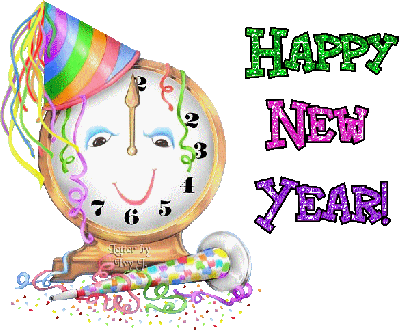 HAPPY NEW YEAR! It’s hard to believe that another year has gone by and a new one has just begun! We at the Victorian Villa would like to wish everyone  blessings, joy and peace in the New Year!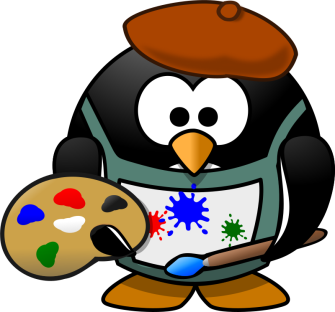 Megan , our visiting artist, will be here on Tuesday, January 16t, at 1:30pm. Join her, in the 3rd Floor Lounge, to create wonderful works of art!January Birthdays:1/27  Bruce S.Celebrate our January birthdays on 1/9 at 2:00pm. Dave Jacoby will be hereto entertain us!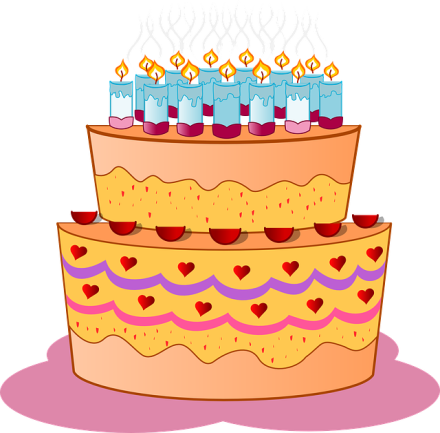 _________________________Please join us, for a special performance, on Saturday, January 20th at 2:00pm. Orman “Skip” Morton will be here to entertain us! He is a singer, impersonator and performer. He will be presenting “The Wonder of You”, which is a Tribute to Elvis, Tom Jones, The Rat Pack, Roy Orbison and the Oldies.   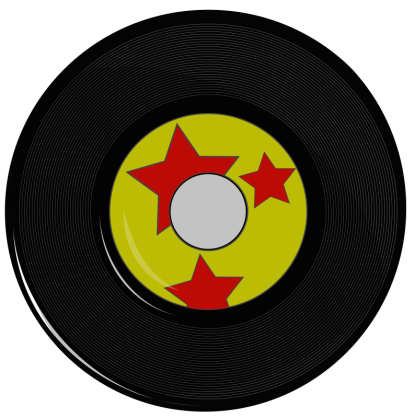 “Villa Happenings”December was a very busy month for us!   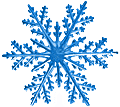 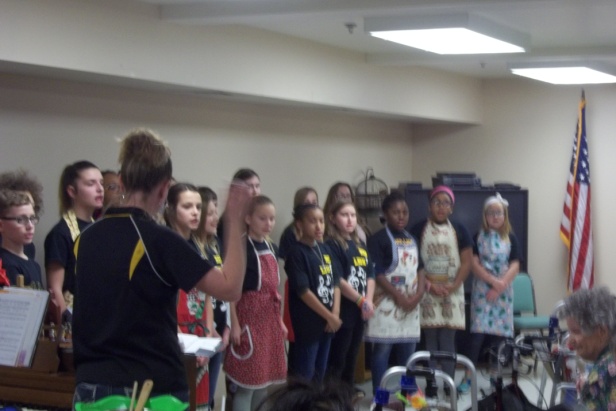 The Red Lion Elementary Choir was in to visit us!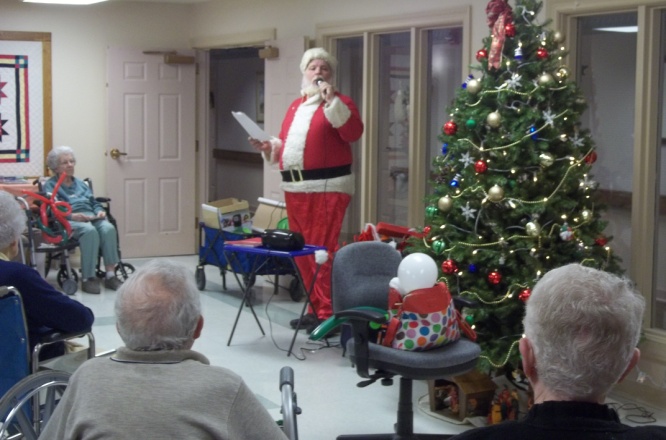 “Characters with Character” also paid us a visit-as Mr. & Mrs. Santa Claus! 